บันทึกข้อความ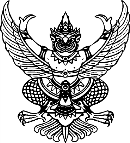 ส่วนราชการ   กลุ่มงานบริหารงานทั่วไป  โรงพยาบาลดอยหลวง อ.ดอยหลวง จ.เชียงราย   ที่  ชร 0032.301/26		 		วันที่  12  กุมภาพันธ์  2562 เรื่อง  รายงานสรุปผลการดำเนินการข้อร้องเรียนและขออนุญาตเผยแพร่ ผ่านเว็บไซต์โรงพยาบาลดอยหลวง………………………………………………………………………………………………………………………………………………เรียน  ผู้อำนวยการโรงพยาบาลดอยหลวง  	         1. เรื่องเดิม		  โรงพยาบาลดอยหลวง ได้จัดทำแผนปฏิบัติการป้องกันและปราบปรามการทุจริตภาครัฐ โรงพยาบาลดอยหลวง ประจำปีงบประมาณ 2562 เพื่อให้การป้องกันและปราบปรามการทุจริตในองค์กรสามารถนำไปสู่การปฏิบัติได้อย่างเป็นรูปธรรม 		2. ข้อเท็จจริง		     โครงการประเมินคุณธรรม และความโปร่งใส่ในการดำเนินงานของหน่วยงานภาครัฐ (Integrity and Transparency Assessment : ITA) ประจำปีงบประมาณ พ.ศ. 2562 กำหนดให้หลักฐานเชิงประจักษ์ Evidence – based Integrity and Transparency Assessment : EBIT EB16  ข้อ 2 รายงานสรุปผลการดำเนินการเรื่องร้องเรียน พร้อมระบุปัญหาอุปสรรคและแนวทางแก้ไข นั้น		3. ข้อพิจารณา		    3.1 ในปีงบประมาณ พ.ศ. 2562 โรงพยาบาลดอยหลวง           - ไม่มีเรื่องร้องเรียนทั่วไป          - ไม่มีเรื่องร้องเรียนการทุจริตและประพฤติมิชอบ	              3.2 ขออนุญาตเผยแพร่ ผ่านเว็บไซต์โรงพยาบาลดอยหลวง		4. ข้อเสนอ		   		    จึงเรียนมาเพื่อโปรดพิจารณา ขอแสดงความนับถือ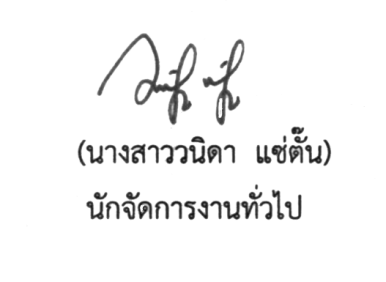 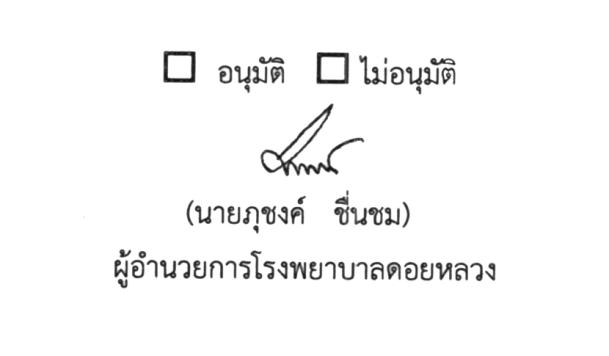 